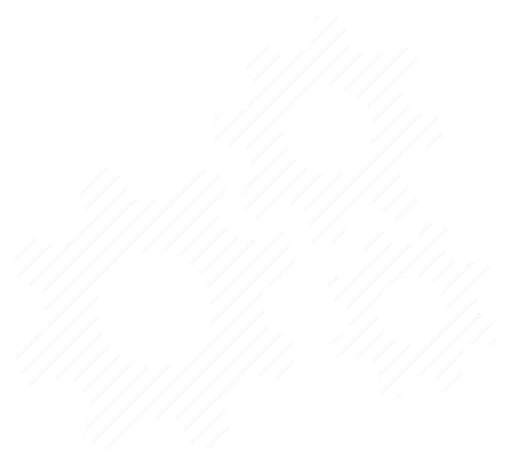 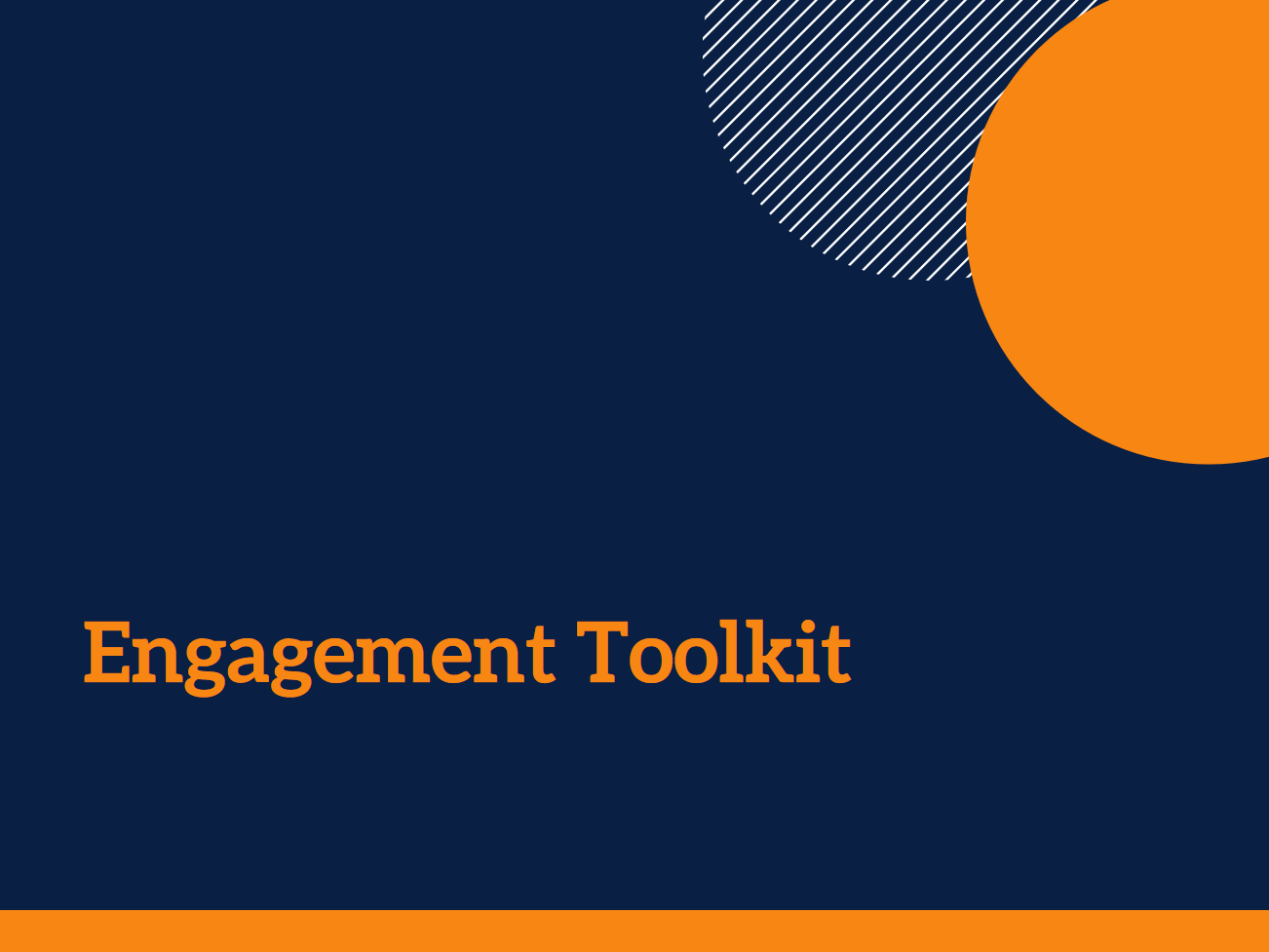 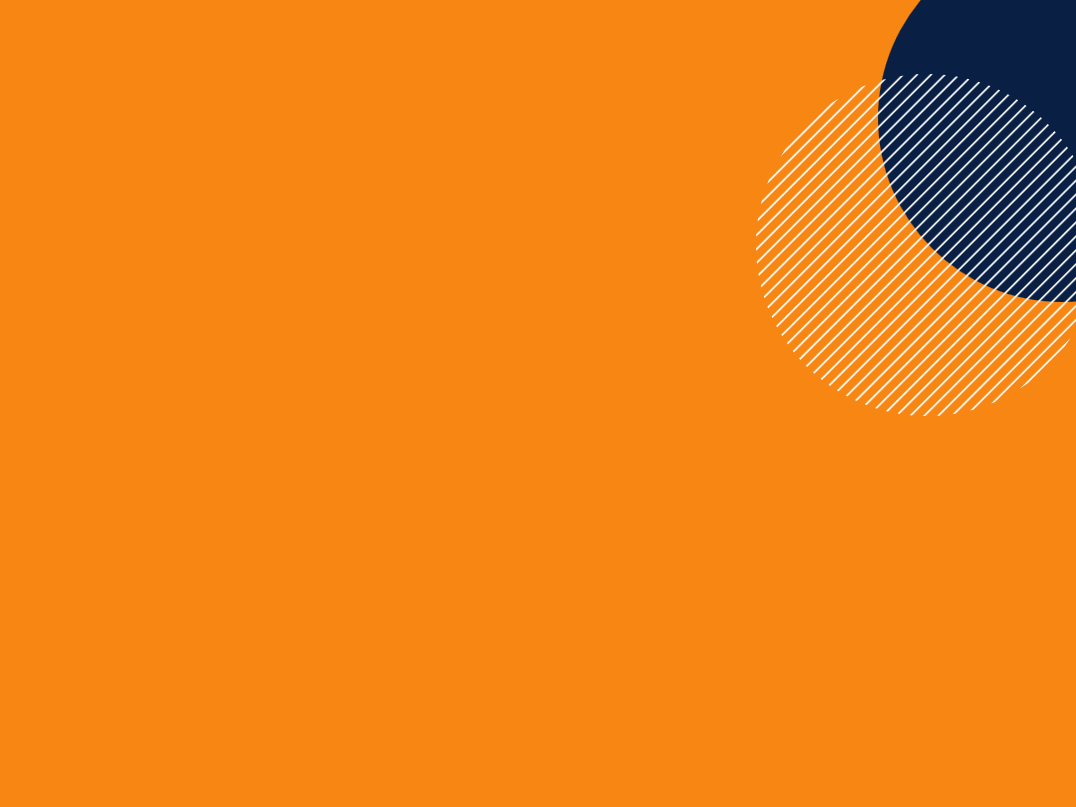 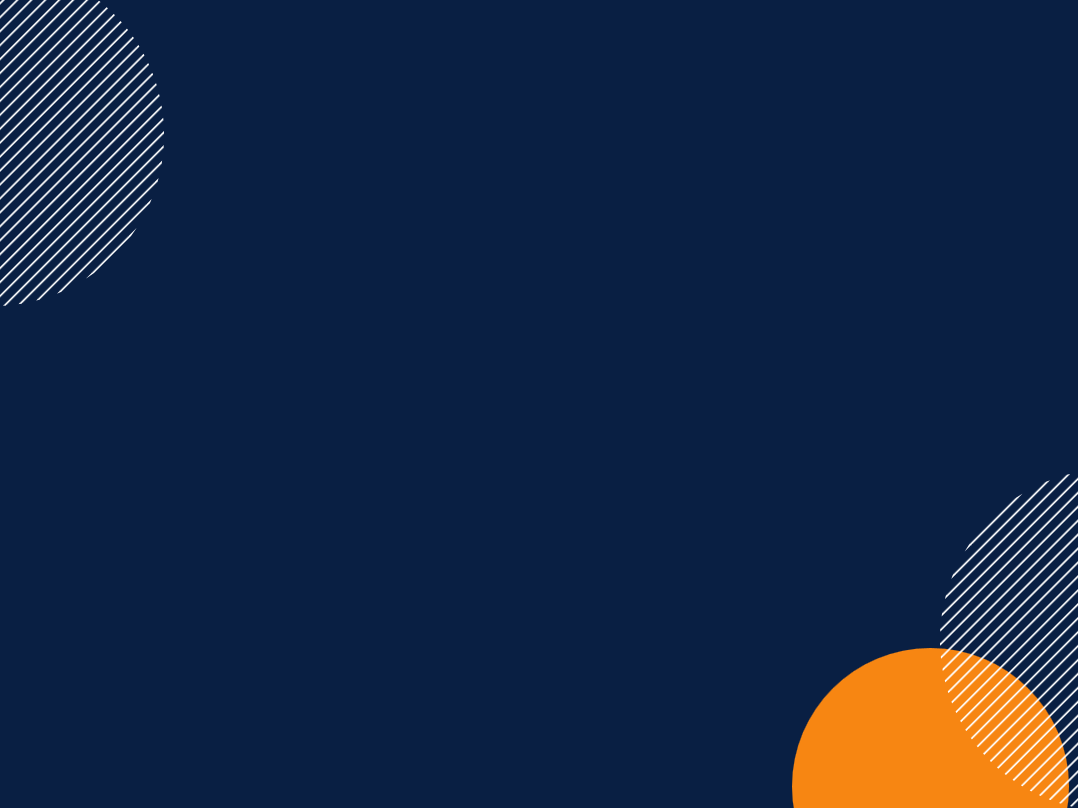 When it involves an individual or their familyWhen it involves our whole serviceWhen it involves the local community When it involves our whole organisationWhen we just need to tell people about something. We are not seeking their feedback, or trying to make a decision.When we want to gather new ideas, or we are seeking feedback on an issue.We keep full control of the decision.When we need in-depth discussion with people about an issue.We seek their input and influence on a decision.When we want to develop a solution in equal partnership with people.When we want to empower people to generate the solution and manage the process themselves. We assist as needed.